Канфлікт як крыніца небяспекіВыхаваўчае мерапрыемства для 3 – 4 класаўМэта: фарміраванне здольнасцей вучняў папяржджваць узнікненне канфліктных сітуацый.Задачы:- пазнаёміць з паняццямі “канфлікт”, “кампраміс”;- садзейнічаць фарміраванню пазітыўных адносін да людзей, жадання авалодаць  навыкамі зносін  сацыяльнага ўзаемадзеяння;- садзейнічаць развіццю ўмення разумець прычыны ўзнікнення канфліктных сітуацый і знаходзіць спосабы іх вырашэння; - заахвочваць вучняў да супрацоўніцтва і ўзаемаразумення, выхоўваць цярпімасць і паважлівыя адносіны да аднагодкаў, іх думак і моўных выказванняў;Абсталяванне: карткі, плакаты, буклеты, какошнікі, малюнкі хмаркі, сонейка, дажджу; дадатковы матэрыял: верш, апавяданне, казка, песня.Падрыхтоўчая работа: вучні рыхтуюць інсцэніроўку казкі “Два козліка”Ход мерапрыемстваІ.Арганізацыйны момант.Прывітанне.Добры дзень, дзеці, госці! Я рада вітаць вас на нашым мерапрыемстве. Давайце станем у кружок і скажам “Добры дзень!” Рукамі (здароваюцца па крузе за руку). Скажам “Добры дзень!” Вачыма (ківаюць адзін аднаму па крузе галавою). Скажам “Добры дзень!” Вуснамі. І адразу стала весялей.ІІ. Мэтавая ўстаноўка.Перш чым вызначыць тэму нашага мерапрыемства, я хачу паведаміць пра адзін выпадак, які адбыўся ў нашай школе.А справа была так. На перапынку два хлопчыкі зайшлі ў клас і ўбачылі за сваёю партаю не два крэслы, а адно. Той хлопчык, які быў шустрэйшы, падбег, схваціў крэсла, сеў на яго і сказаў свайму сябру па парце:Гэта маё крэсла. А ты схадзі і пашукай сабе другое.Не! Гэта маё крэсла! – крыкнуў другі хлопчык і стукнуў хлопчыка.Той, сціснуўшы кулакі, таксама кінуўся на таварыша. Вось такая гісторыя. А зараз скажыце:Ці можна хлопчыкаў назваць сябрамі?Што паміж імі адбылося? (спор, сварка, спрэчка, бойка, канфлікт)Ці можаце назваць тэму мерапрыемства? (“Канфлікт”) Вывешваецца плакат“Канфлікт як крыніца небяспекі”.А што абазначае слова “канфлікт”? (Адказы)Знойдзем і прачытаем у слоўніках.   Вывешваецца плакат (Канфлікт – гэта адсутнасць згоды паміж дзвюма і больш бакамі, асобамі або групамі.)Сёння на нашым мерапрыемстве будзем гаварыць, якая небяспека вас чакае з-за сваркі або спрэчкі, што такое канфлікт, як іх вырашыць, якую шкоду канфлікты прыносяць здароўю.ІІІ. Работа па тэме.У кожнага чалавека ёсць або павінны быць сябры. З імі можна гуляць, хадзіць у паходы, абмяркоўваць кінафільмы, ім можна даверыць любую таямніцу. Сябры, калі яны сапраўдныя, у цяжкую хвіліну прыйдуць на дапамогу.Назавіце сваіх сяброў. Чаму іх лічыце сваімі сябрамі? Як вы паводзіце сябе з сябрамі?Верш на дошцы “Что без чего не бывает” (чытае вучань)Знайте, не бывает моря – без волны,Шутки – без улыбки, марта – без весны,Лестниц- без ступенек, дома – без дверей…Знайте, не бывает дружбы без друзей.Як разумееце выраз “Знайте, не бывает дружбы без друзей”.А што такое дружба- сяброўства?Сяброўства – блізкія адносіны, заснаваныя на ўзаемным даверы, прывязанасці, агульных інтарэсах.Хто такі друг- сябар?Сябар – той, хто звязаны з кімсьці сяброўствам. А што такое сварка?Падбярыце сінонімы да слова “сябар”.Зараз вернемся да выпадку, які я расказала ў пачатку занятка.Якую мэту прадугледжваў кожны з хлопчыкаў?З-за чаго ўзнікла спрэчка?Чаму ўсёж узнік канфлікт?Што галоўнае, што не змаглі зрабіць хлопчыкі? (Зразумець адзін аднаго і дамовіцца)Першая прычына ўзнікнення канфлікта – няўменне дамовіцца.Работа ў групах.А зараз мы падзелімся на дзве групы. Вы атрымаеце карткі з сітуацыямі. Прааналізуйце канфлікты, выявіце прычыны іх узнікнення.КАРТКА №1. Пеця, я зламаў тваю ручку, — ціха сказаў Сярожа.Што ты нарабіў?! Ты мне больш не сябар! – закрычаў Пеця і ўцёк.А Сярожа нават  не паспеў яму сказаць, што ўзамен зламанай ручкі, ён купіў новую і  хацеў аддаць яе сябру.Прааналізуйце і выявіце, па якой прычыне ўзнікла канфліктная сітуацыя паміж хлопчыкамі? (Няўменне слухаць).КАРТКА №2. Каця і Маша сябравалі з дзіцячага сада. Калі яны былі ў  4 класе, паміж імі адбылася размова на школьнай лесвіцы.Каця: Навошта ты сказала Свеце, што ў мяне нямодныя джынсы?Маша: Захацела і сказала.Каця: Але ты ж мая сяброўка?Маша: Ну і што?Каця, не падумаўшы сказала:-  Больш я з табою не сябрую, - і лёгенька штурханула Машу ў плячо. Дзяўчынка аступілася – і падвярнула нагу. Маша патрапіла ў бальніцу. Прааналізуйце і выявіце, па якой прычыне ўзнікла канфліктная сітуацыя паміж дзяўчынкамі? (Пакрыўдзіла, зняважыла, нанесла шкоду здароўю).Як можна было пазбегнуць канфліктаў?Якія яшчэ прычыны ўзнікнення канфліктаў?АбразаДражненнеНепаразуменнеНестрыманасць  Фізхвілінка.Устаньце, калі ласка. Пастойце на адной назе, на пальчыках адной нагі. А зараз тое ж самае, толькі ў парах. Што заўважылі?  Калі было лягчэй выконваць практыкаванне?  Чаму? Які вывад робім?Праблема канфліктаў была актуальная даўно. Многія пыталіся вырашыць яе. Нават у творах вуснай народнай творчасці прысутнічаюць казкі, легенды, быліны на гэтую тэму. Давайце праінсцэніруем рускую народную казку “Два козліка”Два козлика.Жили-были два козлика. Один козлик был белый, а другой - чёрный. И до того упрямые были, ну никогда ни в чём друг другу не уступали. Как-то встретились эти упрямые козлики на узком мостике, переброшенном через ручей. Сразу двоим перейти ручей было невозможно.- Уступи мне дорогу, - сказал белый козлик.- Вот ещё, какой важный барин, - ответил чёрный козлик.- Пяться назад, я первый взошёл на мостик.- Нет, не уступлю. Я гораздо старше тебя годами и мне ещё уступать тебе?- Ни за что! - кричал белый козлик.Тут оба козлика, недолго думавши, столкнулись рогами и, упираясь тоненькими ножками, стали драться. А мостик был мокрый. Оба упрямца поскользнулись и полетели прямо в воду. С большим трудом козлики вылезли из воды и решили больше не ссориться, потому что без дружбы горя не миновать. Без дружбы радости не бывать.- Ці можна козлікаў назваць сябрамі?- Ці можна назваць выпадак з козлікамі канфліктнай сітуацыяй?У чым праявіўся канфлікт?Назавіце прычыну ўзнікнення. (Няўменне дамовіцца, не ўступіць)- Як можна было пазбегнуць канфлікта?- Як бы вы паступілі на месцы козлікаў?- Як канфлікты, сваркі ўплываюць на здароўе чалавека?- Што можа адбыцца ў час сваркі? (Бойка)- Што можа адбыцца ў час бойкі? (Нанесена шкода здароўю)- Якім робіцца чалавек пад час канфлікту? (Злы, раздражнёны)- Што адбываецца з вашым сэрцам, пульсам?- Ці павышаецца ціск?- Які вывад зробім? (Канфлікты, спрэчкі, бойкі пагаршаюць здароўе чалавека, наносяць яму шкоду)А ці наносяць канфлікты матэрыяльную шкоду? Прывядзіце прыклады.Гэта канфлікт у казцы. А колькі канфліктных сітуацый узнікае ў  рэальным жыцці. Прывядзіце прыклады сітуацый, якія могуць прынесці шкоду здароўю або матэрыяльную шкоду. А мы вызначым прычыны іх узнікнення. (Прыклады)Паглядзіце на малюнак. Што гэта? (Хмарка)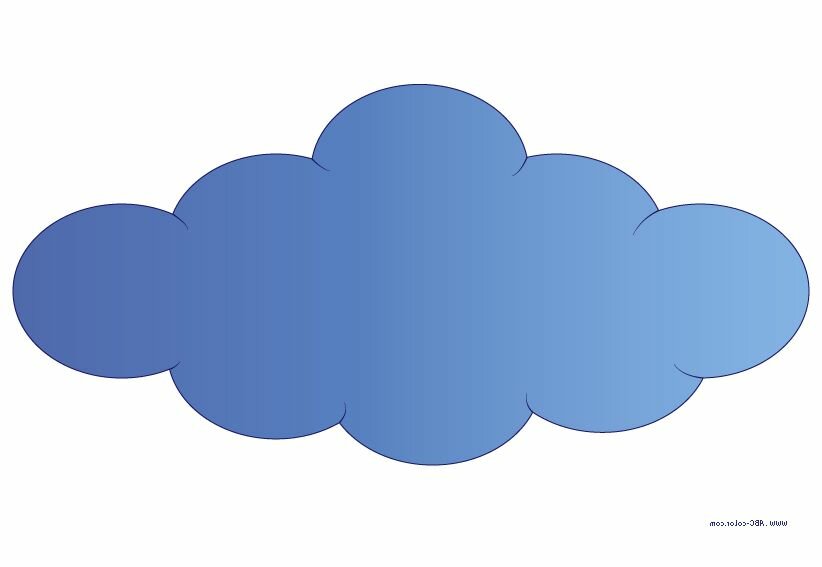 Чаго можна чакаць ад хмаркі?Хмарка можа грымнуць громам з маланкай, можа пайсці дождж, а можа з-за яе выглянуць сонейка. (Вывешваецца малюнак хмаркі з маланкай і сонейка).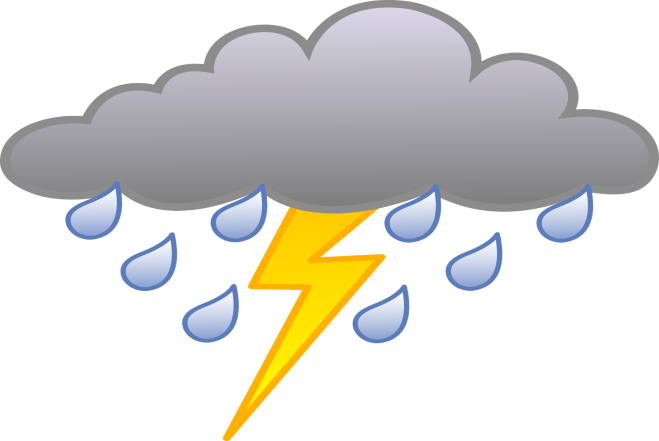 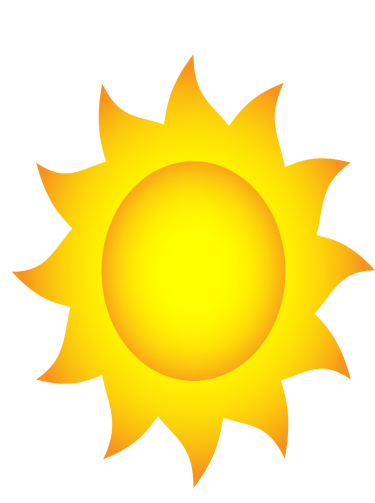 Так і канфлікты могуць вырашыцца станоўча і адмоўна.Зараз, калі вы ведаеце, што такое канфлікт, ўмееце аналізаваць і вызначаць прычыны канфліктаў, то, напэўна, зможаце назваць і спосабы іх вырашэння.Для гэтага я прапаную вам  пазначыць на плакаце знакам «+» словы, якія абазначаюць станоўчыя спосабы вырашэння канфліктаў, а знакам «-» - адмоўныя.Затым кожны павінен пракаменціраваць свой выбар. (На дошцы прымацоўваецца плакат са словамі) Уступаць, сварыцца, калі трэба прамаўчы, дамовіцца, стукнуць упарціцца, зразумець- Дзеці, як вы думеце, ці ёсць яшчэ іншыя спосабы паводзін, якiя станоўча вырашаюць канфліктную сітуацыю? (Адказы дзяцей)Самае галоўнае – знайсці выхад, які б задавальняў усіх.А зараз я прапаную паглядзець відэаролікі з канфліктнымі сітуацыямі.  Прааналізуйце канфлікты, выявіце прычыны іх узнікнення. Як вырашыліся канфлікты?Паслухайце апавяданне Асеевай “Кто  наказал его” (Абмяркаванне)Кто наказал его?    Я обидел товарища. Я толкнул прохожего. Я ударил собаку. Я нагрубил сестре. Все ушли от меня. Я остался один и горько заплакал.— Кто наказал его? — спросила соседка.— О сам наказал себя, — ответила мама.     Пералічыце дзеянні хлопчыка. (Пакрыўдзіў, штурхнуў, стукнуў, абразіў)У чым праявіўся канфлікт?Дайце ім адзнаку.Чаму хлопчык застаўся адзін? Хто яго наказаў?• Дзеці, скажыце, калі ласка, а ці можна пражыць жыццё без канфліктаў? (Адказы дзяцей).• Так, канфлікты, на жаль, існавалі і, будуць існаваць. Але чаму ж усё-такі яны ўзнікаюць? Як вы думаеце? (Усе людзі розныя, розныя характары, пачуцці, інтарэсы, думкі).• Правільна, дзеці. А як вы лічыце, чаму не заўсёды станоўча вырашаюцца канфлікты паміж людзьмі? Ад чаго гэта яшчэ залежыць? (Адказы дзяцей). (Галоўнае - ад няўмення мець зносіны – уступаць у зносіны).Вядома ж, вынікі канфліктаў залежаць ад паводзін кожнага з нас, ад нашага ўмення размаўляць адзін з адным. А што значыць - умець размаўляць? (Гэта, значыць, выконваць правілы дабрыні, сумленнасці і ветлівасці).Гэтыя правілы я хачу падараваць кожнаму з вас, а яшчэ памяткі, як пазбегнуць канфлікту ў выглядзе буклета.Правілы ветлівасці:• Будзь заўсёды ветлівы• Вітайся пры сустрэчы• Адыходзячы, развітвайся• Дзякуй за дапамогу• Не прымушай з-за  сябе хвалявацца, адыходзіш - скажы, куды ідзеш і калі вернешся• Не капрызуй, не бурчы, твой капрыз можа сапсаваць настрой іншым• Вядзі сябе так, каб іншым было прыемна з табойПравілы дабрыні:• Дапамагай заўсёды слабым, хворым, маленькім, старым, якія трапілі ў бяду• Прабачай памылкі іншых• Не скнарнічай• Не зайздросць• Шкадуй іншых.Правілы сумленнасці:• Сказаў - зрабі• Не ўпэўнены - не абяцай• Памыліўся - прызнайся• Забыўся - папрасі прабачэння• Гавары тое, што думаеш• Не можаш сказаць праўду - растлумач, чаму• Не выдавай чужую таямніцу.ПамяткаНіколі не пачынай сварку, нават тады, калі цябе пакрыўдзілі.Не крыўдзі таварышаў, сяброў – тады не будзе сваркі.Не бойся, калі з цябе смяюцца. Смех хутка скончыцца.Выслухай сябра да канца.Не ўпэўнены – не адказвай.Часцей глядзі сябрам у вочы. Ты даведаешся пра таварышаў больш, чым па словах.Ніколі не гавары пра людзей дрэнна.Не складай небыліц пра сяброў і таварышаў.Ніколі не крыўдзі малых.Падвядзенне вынікаў.   Такім чынам, дзеці, паўторым яшчэ раз:  - Дык што ж новага і карыснага для жыцця вы сёння даведаліся і абралі для сябе?- Чаму ўзнікаюць канфлікты?-Пералічыце, якімі станоўчымі спосабамі вырашаюцца канфліктныя сітуацыі.-Калі будзе трэба, вы будзеце карыстацца імі ў жыцці?- Дзеці, а што хацелі б вы пажадаць адзін аднаму, сабе цяпер? (Пажаданні дзяцей).- А я жадаю ўсім вам і сабе, каб у нашым жыцці як мага менш было канфліктаў. А калі нават яны адбудуцца, то галоўнае - каб яны заўсёды вырашаліся толькі станоўча. Згодны? (Так.)Дзякуй за актыўнае супрацоўніцтва, уменне сур'ёзна думаць, разважаць і даказваць.На заканчэнне  мне хочацца прывесці словы Максіма Горкага: «Если ты хочешь, чтобы вокруг тебя были хорошие, добрые люди, попробуй относиться к ним внимательно, ласково, вежливо – увидишь, что все станут лучше. Все в жизни зависит от тебя самого…». РэфлексіяСтанем у кружок, возьмемся за рукі, усміхнемся адзін аднаму   і спяём песенку. Песенка  “Дружба крепкая” Клара Румянова Т.М.Андрэйчык, настаўнік пачатковых класаўпершай катэгорыі ДУА “Баранавіцкая базавая школа”Карэліцкага раена Гродзенскай вобласці